АДМИНИСТРАЦИЯЖЕМЧУЖИНСКОГО СЕЛЬСКОГО ПОСЕЛЕНИЯНИЖНЕГОРСКОГО РАЙОНА РЕСПУБЛИКИ КРЫМРАСПОРЯЖЕНИЕ № 129-Р28 декабря 2022 года									с.ЖемчужинаО внесении изменений в распоряжение администрации Жемчужинского сельского поселения Нижнегорского района Республики Крым от 30 декабря 2020 года № 86-РВ соответствии со статьей 219 Бюджетного кодекса Российской Федерации и в целях совершенствования порядка учета бюджетных и денежных обязательств получателей бюджетных средств Жемчужинского сельского поселения Нижнегорского района Республики Крым Управлением Федерального казначейства по Республике Крым:1.	Внести изменения в распоряжение администрации Жемчужинского сельского поселения Нижнегорского района Республики Крым от 30 декабря 2020 года № 86-Р «Об утверждении Порядка учета бюджетных и денежных обязательств получателей бюджетных средств Жемчужинского сельского поселения Нижнегорского района Республики Крым Управлением Федерального казначейства по Республике Крым», далее - «Порядок», следующие изменения:1.1.	В названии распоряжения и Порядка слова «получателей бюджетных средств Жемчужинского сельского поселения» заменить словами «получателей бюджетных средств муниципального образования Жемчужинское сельское поселение», 1.2. По тексту Порядка:1.2.1. Слова «получатели бюджетных средств Жемчужинского сельского поселения» в соответствующем падеже заменить словами «получатели бюджетных средств муниципального образования Жемчужинское сельское поселение» в соответствующем падеже.1.2.2. Слова «получатель бюджетных средств Жемчужинского сельского поселения» в соответствующем падеже заменить словами «получатель бюджетных средств муниципального образования Жемчужинское сельское поселение» в соответствующем падеже.1.2.3. Слова «Бюджет Жемчужинского сельского поселения» в соответствующем падеже заменить словами «Бюджет муниципального образования Жемчужинское сельское поселение» в соответствующем падеже.1.2.4. Слова «бюджет Жемчужинского сельского поселения» в соответствующем падеже заменить словами «бюджет муниципального образования Жемчужинское сельское поселение» в соответствующем падеже.Настоящее распоряжение подлежит обнародованию на информационном стенде администрации Жемчужинского сельского поселения Нижнегорского района Республики Крым по адресу: Нижнегорский район, с. Жемчужина, ул. Школьная, 2 и в сетевом издании «Официальный сайт администрации Жемчужинского сельского поселения Нижнегорского района Республики Крым» в сети Интернет (http://жемчужинское-сп.рф).Настоящее распоряжение вступает в силу с 1 января 2023 года.4. Контроль над исполнением настоящего распоряжения оставляю за собой.Председатель Жемчужинскогосельского совета - глава администрации Жемчужинского сельского поселения					С.И.Чупиков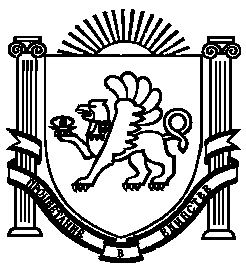 